Atividade de Ciências Físicas e NaturaisPeríodo 2 - Atividade 19elaborada por Johann PortschelerConstelaçõesConstelações são agrupamentos de estrelas ligadas por linhas imaginárias usadas para representar objetos, animais, criaturas mitológicas ou deuses. O conceito de constelação surgiu durante a Pré-História, quando as pessoas as usavam para descrever suas crenças ou mitologia, por isso, diferentes civilizações adotaram, ao longo da história, as suas próprias constelações.As constelações também desempenharam importante papel durante as navegações, pois eram usadas como orientação, além disso, a palavra constelação tem origem no latim constelattio, cujo significado é agrupamento de estrelas.Propostas de retomadaConsulte as seguintes páginas da internet para responder à atividade:http://astro.if.ufrgs.br/const.htmhttp://www.observatorio.ufmg.br/dicas13.htm1. Qual era o conceito de constelação em sua origem?2. Qual é o conceito atual de constelação?3. Quantas constelações existem atualmente?4. Hoje, existem diversos aplicativos para smartphones que nos auxiliam a observar o céu. Dois deles são: SkyWalk 2 e Carta Celeste.Utilizando um desses aplicativos ou outro de sua preferência, localize três constelações no céu noturno. Em seguida, capture a tela de seu celular mostrando a constelação que localizou no céu e cole a imagem aqui.RETOMADA DE CAMADAS DA TERRA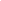 ORIENTAÇÕESAntes de iniciar sua atividade:leia a atividade com atenção.preencha seu nome completo e turma. Para isso, clique duas vezes sobre o cabeçalho, assim liberará sua ediçãopreencha o horário de início na parte da atividade dedicada a respostas.Depois de terminar a atividade:preencha o horário de término e o tempo total da atividade;faça sua auto avaliação de Disciplina, Produtividade e Organização.Observação:Devido a sugestão de alguns alunos estou disponibilizando o  link para o arquivo em google.docs. Este arquivo não pode ser editado, mas permite que se faça uma cópia do mesmo para edição em seu Google Drive. Para fazer a cópia basta seguir os passos:Arquivo > Fazer uma cópia > escolha o nome do novo arquivo e a pasta do Google Drive em que salvará > OKA cópia ficará salva automaticamente em seu Google Drive, por isso, é preciso que baixe uma versão em PDF para postar no Moodle. Para isso basta seguir os seguintes passos:Arquivo > Fazer o download > Documento PDF (.pdf) > o download será feito imediatamente ou será aberta uma caixa de diálogo para que escolha o nome do arquivo e a pasta em que salvará em seu computador.Link para a versão Google Docs: https://docs.google.com/document/d/1NfJvCOPBiqUVT6JvLyUeQaRVq-m_tngY2ITj0yIVWuw/edit?usp=sharing InícioTérminoTotalD.P.O.00:0000:0000 min000